2021-2022 Opening Plan (Proposed for Board Adoption on August 9th, 2021.)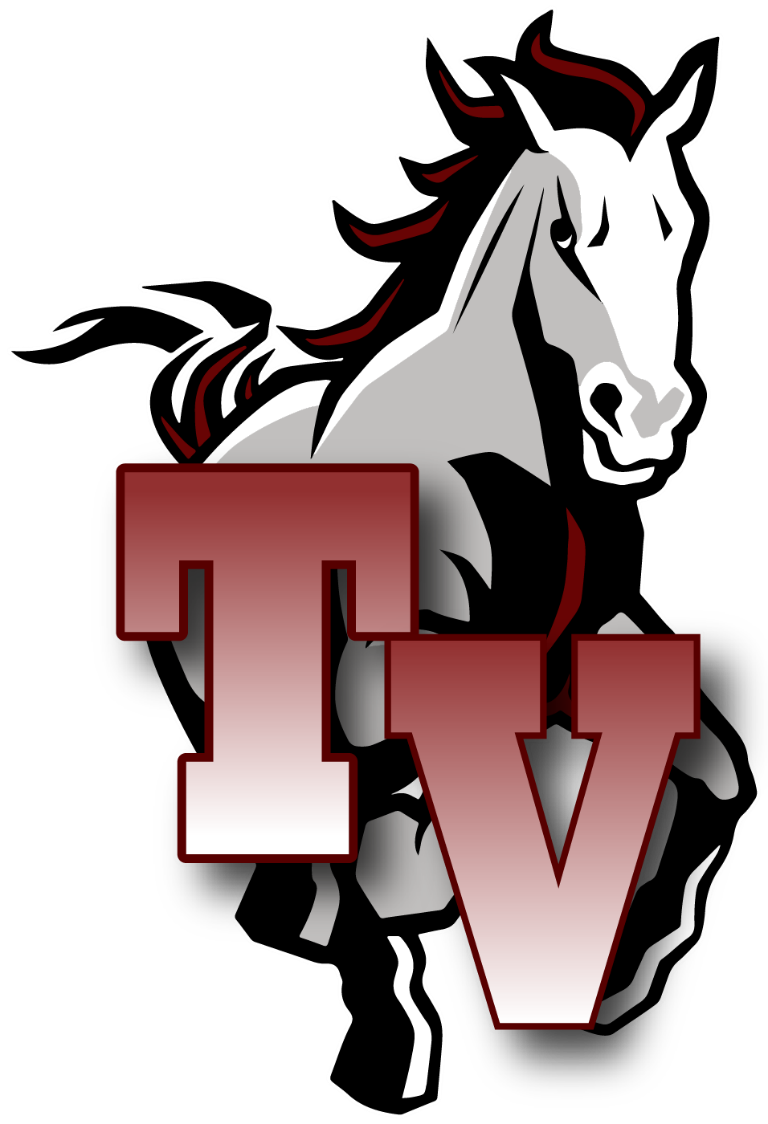 TABLE OF CONTENTS										    PageOverview/School Contacts	3 Isolation/Quarantine Procedures 	4-5Transportation/Entrance into the School Building 	5Disinfecting/Cleaning Plan	6Individuals Wishing to Use the Facilities	6School Meals/Food from Home	7Precautions in the Classrooms	7Water Fountains/Water Bottles	7PPEs/Face Masks	7-8School Pictures/Open House & Distance Learning	8Stakeholder Input and Board Adoption	9School Calendar	10Overview/School ContactsThe Tri-Valley School District’s mission statement is “To provide a safe environment where all students can acquire the skills, knowledge, and character necessary to be solid citizens.”  The COVID-19 virus required a school closure from March 16, 2020, for the remainder of the 2019-2020 school year.  Tri-Valley was successfully able to maintain both in-person and online learning for the entire 2020-2021 school year. This plan is for the 2021-2022 academic school year. Changes to this plan may have to be made in very short notice.  The administration reserves the right to change (both more stringent or more relaxed procedures) the plan and procedures outlined in the plan. The following contact numbers may be referenced for any individuals with questions about the 2021-2022 Opening Plan:Mike Lodmel, Superintendent 			605-446-3538  ext. 401Eric Smart, Intermediate Principal	 	605-446-3538  ext.  325Nancy Johnson, Elementary Principal		605-446-3538  ext.  101Brad McDonald, High School Principal	605-446-3538  ext.   301Kate Haar, Special Education Director		605-446-3538  ext.   410Stacy Blow, Food Service Director		605-446-3538  ext.   409Randy Rice, Head Custodian			605-446-3538  ext.   411Misty Klein, Technology Coordinator		605-446-3538  ext.   404Derik Fossum, Activities Director		605-446-3538  ext.   424Sherry Roth, Transportation Director		605-446-3482ISOLATION PROCEDURESPer CDC guidance, individuals that test positive for COVID-19 or are experiencing COVID-19 like symptoms need to isolate away from school for the following: Individuals with Confirmed or Suspected Cases of CovidIndividuals that experienced symptoms may return to school provided:At least 10 days since symptoms first appeared andAt least 24 hours with no fever without fever-reducing medication andOther symptoms of COVID-19 are improvingIndividuals that did not experience symptoms may return to school once:10 days have passed since the date you had your positive testWhat if an individual is only experiencing SOME symptoms?Some individuals may experience symptoms that could be related to COVID-19 or for another illness, such as congestion or a runny nose. In these cases, the school will rely on its health staff (school nurses) to make determinations. If the school nurse(s) feel that the symptoms may be COVID-19 related, they will contact parents for written permission to administer a COVID-19 rapid test. If the test is administered and comes back positive, then the procedures described above will be utilized. If parents refuse to allow the child to be tested, then the child will need to isolate away from the school utilizing the procedures described above; OR unless cleared to return to school by a qualified health provider. QUARANTINE PROCEDURESIndividuals who are designated as presumptive close contacts will have parents or guardians contacted informing them as such. These individuals may be allowed to remain in school if they continue to exhibit no COVID-19 symptoms. TRANSPORTATION/ENTRANCE INTO THE BUILDINGBussing Students will sanitize their hands while getting on the school bus. Students will be expected to voluntarily wear a PPE (facemask) while on the school bus. This includes route and activity busses. Entrance Into the BuildingParents/guardians of students dropping off students or picking students up may enter the building up to the lobby area of the central office. Disinfecting/Cleaning Plan The school buildings will be disinfected nightly on days school is in session. Generally, this will be Monday, Tuesday, Wednesday, and Thursday of that week. The cleaning of the facilities will primarily focus on disinfecting. This means that some general “dusting, vacuuming, etc.” may get overlooked on these dates to ensure all disinfecting is completed. On the last day of school for the week, generally Fridays, the school will be “deep cleaned” which includes all the disinfecting as well as more general cleaning (dusting, vacuuming, etc.). Individuals Wishing to Use the FacilitiesNon-essential individuals will be permitted inside the building only with administrative approval. These decisions will be based upon up-to-date information on community levels of transmission of Covid-19. Entrance into ActivitiesAt this time, entrance to activities will be back to “normal” (no ticket per participant system). This may change based upon up-to-date information on community levels of transmission of Covid-19. FOOD FROM HOMEBirthday treats must be in the store-bought sealed packaging. Precautions in the ClassroomsIt is the intention of the Tri-Valley School District to have hand sanitizing stations located outside of every classroom. Students may “sanitize in and sanitize out” of the classrooms. This does NOT take place of adequate handwashing; and students will be given times throughout the day for handwashing. The district has purchased “food safe” 30-second cleaner that may be applied to desks in-between classes. WATER FOUNTAINS/WATER BOTTLESThe school water fountains have been turned back on and are operational. The water bottle filling stations are also operational, and students are encouraged to bring and use a water bottle rather than the traditional water fountains. PPEs/FACEMASKS PPEs/FACEMASKS are encouraged but usage will remain voluntary unless the student:At the request of the school nurse(s). Is ill and awaiting the arrival of a parent or guardian No student will receive disciplinary action for either voluntarily choosing or not to wear a facemask in all other instances. Facemasks must adhere to district clothing policies; for example, no facemasks that promote alcohol will be allowed. Students may wear a PPE from home. The district will provide at least one PPE per student if they do not have one from home and request one. Face shields will not “take the place” of PPEs when required.SCHOOL PICTURES/OPEN HOUSEOpen House will be held this year on Thursday, August 12th for grades 1-12.  Open house will be from 4-7 p.m. School pictures for grades 1-12 will be taken during open house. School pictures will be taken during the school day for kindergarten students and students who did not attend open house.  DISTANCE LEARNING Tri-Valley will not be offering distance learning for the 2021-2022 school year. In some events, the administration reserves the right to offer distance learning in collaboration with a student’s teachers. For example, if a student is out of school for two weeks with COVID-19, the student may or may not be able to participate via distance learning. This will be up to the discretion of the building principal in collaboration with the classroom teachers. Stake-Holder Input and Public Comment Members of The Back to School Task Force utilized prior to the 2020-2021 school year were all invited to participate in a review of this opening plan for the 2021-2022 school year. This meeting was held on: July 29th, 2021. Members included parents, staff, administration, the TVEA President, Transportation Director, and a school board member. This plan received 100% support from all the members present.This plan will be presented for board adoption on:  August, 9th, 2021. This plan was sent out to parents on August, 2nd, 2021.   4 Day School WeekThe Tri-Valley School District utilized a 4-day school week for the 2020-2021 school year. After conducting parent surveys, it was decided to remain with a four-day school week and lengthen the school year to make up for past lost instructional time.  Ten additional student contact days have been added this school year in comparison to the 2020-2021 school year. The school day will begin at 8:05 a.m. and end at 3:35 p.m. No students may enter the building before 7:45 a.m. on school days. 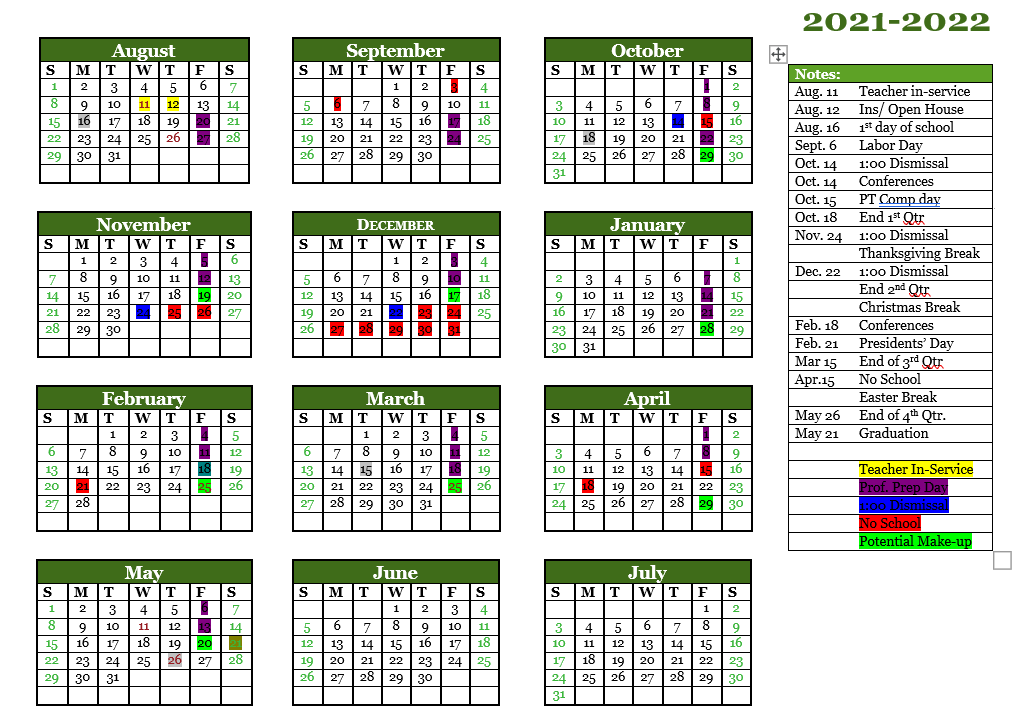 